TENTATIVE PROGRAMME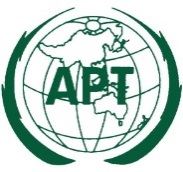 ASIA-PACIFIC TELECOMMUNITYDocument No:The 22nd Meeting of the South Asian Telecommunication Regulators’ Council (SATRC-22)SATRC-21/ADM-021 – 3 November 2021, Virtual/Online Meeting November 2021Time (UTC+7)Monday, 1 November 202112:00 – 12:45Virtual Social Networking (Spatial Chat)12:30 – 13:00Zoom Registration13:00 – 13:10Opening Welcome Remarks by Mr. Masanori Kondo, Secretary General, Asia-Pacific Telecommunity (APT)Opening Remarks by Mr. Jigme Wangdi, Chairman, SATRC (Group Photograph)13:10 – 14:30Session 1 – PlenaryAdoption of AgendaOutcomes of the 15th Session of the General Assembly and the 44th Session of the Management Committee relevant to SATRCThe Strategic Plan of the APT for 2021 – 2023General Statements from the Heads of Regulators on Sub-Regional Cooperation through SATRC (not longer than 3 min each) 14:30 – 15:00Break15:00 – 16:30Session 2 – Regulators’ RoundtableIn this session the heads of the regulators will exchange their views and share experience on following aspects: Role of the regulators to accelerate the digital transformation of the society and creating a digital connected futureUpdate and discuss policy and regulatory trends in South Asia Sharing experience on the lesson learned from the COVID-19 pandemic: Time (UTC+7:00)Tuesday, 2 November 202113:00 - 14:30Session 3 – Regulator-Industry Dialogue: (Enhancing access and efficiency of digital infrastructure)In this session the regulators and industry leader will engage in dialogue to identify the current challenging issues in enhancing access and efficiency of digital infrastructure  and how to enhance cooperation between regulator and industry to address those challenges.14:30 – 15:00Break15:00 - 16:30Session 4 – Outcomes of SATRC Action Plan Phase VII (1)The draft reports of Working Items of SATRC Action Plan Phase VII will be presented in this session.  SATRC Members will discuss and approve the draft reports.Working Group on Policy, Regulation and Services   16:30 – 17:30Heads of Delegation Meeting Time (UTC+7:00)Wednesday, 3 November 202113:00 - 14:30Session 5 – Outcomes of SATRC Action Plan Phase VII (2)The draft reports of Working Items of SATRC Action Plan Phase VII will be presented in this session.  SATRC Members will discuss and approve the draft reports.Working Group on Spectrum   14:30 – 15:00Break15:00 - 16:30Session 6 – Plenary  Report of the implementation of SATRC Action Plan Phase VIIConsidering and Adoption of SATRC Action Plan Phase VIIIApproval of the Output DocumentsDate and Venue of SATRC-23Nomination of the Chairman and Vice-Chairman of SATRCAny other matter16:30 – 16:40Closing	Closing Remarks by Secretary General, Asia-Pacific Telecommunity (APT)Closing Remarks by  Chairman, SATRC